I. Thông tin cá nhân:1. Họ và tên*: ..........................................................................................................................2. Ngày tháng năm sinh*: .......................................................................................................3. Giới tính:		□ Nam	□ Nữ4. Trình độ văn hóa*: 	□ THCS 	□ THPT 5. Email: ............................................................. 6. Điện thoại liên hệ*: ...............................7. Địa chỉ liên hệ*: ....................................................................................................................................................................................................................................................................8. Đối tượng ưu tiên (nếu có): .................................................................................................II. Thông tin đăng ký học: 9. Tên trường: Cao đẳng Lương thực - Thực phẩm phân hiệu tại TP. Hồ Chí Minh(Mã trường: CDT0406)10. Tên ngành/nghề học*: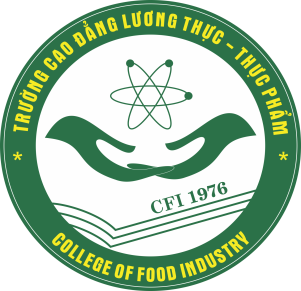 PHIẾU ĐĂNG KÝ DỰ TUYỂN VÀO GIÁO DỤC NGHỀ NGHIỆP NĂM 2023TTNGÀNH/NGHỀMÃCHỌN(đánh dấu x)TRÌNH ĐỘ CAO ĐẲNGTRÌNH ĐỘ CAO ĐẲNGTRÌNH ĐỘ CAO ĐẲNGTRÌNH ĐỘ CAO ĐẲNG1Kế toán doanh nghiệp63403022Công nghệ thông tin (Ứng dụng phần mềm)64802023Công nghệ thực phẩm65401034Quản trị dịch vụ du lịch và lữ hành68101015Tiếng Hàn Quốc62202116Tiếng Nhật6220212TRÌNH ĐỘ TRUNG CẤPTRÌNH ĐỘ TRUNG CẤPTRÌNH ĐỘ TRUNG CẤPTRÌNH ĐỘ TRUNG CẤP1CNKT kiểm nghiệm chất lượng lương thực thực phẩm55401272Công nghệ kỹ thuật chế biến và bảo quản thực phẩm55401083Công nghệ kỹ thuật chế biến và bảo quản lương thực55401014Điện công nghiệp và dân dụng55202235Bảo trì và sửa chữa thiết bị nhiệt (Điện lạnh)55201576Bảo trì và sửa chữa thiết bị cơ khí55201527Tin học ứng dụng54802058Kế toán doanh nghiệp53403029Quản lý đất đai5850102…………., ngày…… tháng …… năm 2023 	NGƯỜI ĐĂNG KÝ